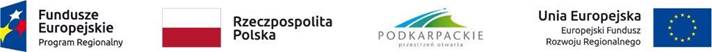 RPO .RU .19.001 - PCI - Wysokowydajna obróbka skrawaniem lotniczych stopów niklu w warunkach chłodzenia kriogenicznegoOGŁOSZENIE O WYBORZE NAJKORZYSTNIEJSZEJ OFERTYPolitechnika RzeszowskaDział Logistyki i Zamówień Publicznych,Al. Powstańców Warszawy 12 ,35-959 Rzeszów, woj. podkarpackie,tel. (017)017 7432175, fax (017)7432175,niniejszym informuje o wyniku postępowania na Dostawa narzędzi monolitycznych narzędzi węglikowych z wlotowanymi ostrzami z azotku boru..Wybrano ofertę:Rzeszów dnia: 2020-02-05dla zadania: Dostawa narzędzi monolitycznych narzędzi węglikowych z wlotowanymi ostrzami z azotku boru.ITA Sp. z o.o. sp.k60-185 Pozańul. Poznańska, Skórzewo 104Cena oferty - 96 065.46 złUzasadnienie wyboru:Zamawiający wybrał najkorzystniejszą ofertę zgodnie z kryterium oceny ofert określonym w ogłoszeniu o zamówieniu, cena oferty - 100%.